Na temelju članka 13. Zakona o pravu na pristup informacijama(Narodne novine broj 172/03., 144/10., 37/11., 77/11. 25/13 i 85/15.) i članka 76. Statuta OŠ Dragutina Domjanića  ravnateljica Gordana Čosić donosiO D L U K Uo imenovanju I.Andreje Gračner, zaposlene na radnom mjestu pedagoga, zamjenom za odsutnog službenika za informiranje.II.Imenovana iz točke I. ove Odluke mjerodavna je za rješavanje ostvarivanja prava na pristup informacijama, a obvezna je:rješavati pojedinačne zahtjeveunapređivati način obrade, klasificiranja, čuvanja i objavljivanja informacija sukladno unutarnjem ustroju školeosiguravati neophodnu pomoć podnositeljima zahtjeva u svezi s ostvarivanjem prava na pristup na informacijupoduzimati potrebne radnje i mjere radi urednog vođenja kataloga informacijaIII.Pravo na pristup informacijama ostvaruje se podnošenjem pisanog ili usmenog zahtjeva službeniku za informiranje u vremenu od 11 do 15 sati svakog radnog dana. IV.Način rada službenika za informiranje uređen je Zakonom o pravu na pristup informacijama i Katalogom informacija OŠ Dragutina Domjanića.V.Ova odluka stupa na snagu danom donošenja, primjenjuje se do opoziva.		Ravnateljica:									mr. Gordana Čosić, prof.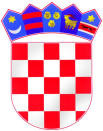 REPUBLIKA HRVATSKAZAGREBAČKA ŽUPANIJAOSNOVNA ŠKOLADRAGUTINA DOMJANIĆASVETI IVAN ZELINAI.Gundulića 2,10380 Sveti Ivan ZelinaTel.fax: 01/206 918,tel:01/2061 109e-mail: osnovna.skola.zelina@zg.t-com.hrKlasa: 003-01/17-01/03Ur.broj: 238/30-31-17-01-1Sveti Ivan Zelina, 25. 1. 2017.